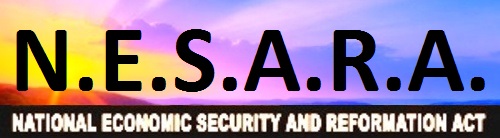 I USA i mars 2000 ble N.E.S.A.R.A. vedtatt og senere undertegnet i oktober samme år. Denne loven fikk navnet N.E.S.A.R.A. - National Economic Security and Reformation Act. (Loven for Nasjonal Økonomisk Sikkerhet og Reformasjon) Alle politikere og medlemmer av media er pålagt taushet og har ikke lov til å snakke om den offentlig før den blir offisielt annonsert. Denne nye loven vil først gjøres gjeldende I USA og så videre gjelde for hele verden. Loven bestemmer:Ettergir alle kredittkort, pantelån, studentlån og annen gjeld til banker basert på illegal aktivitet fra banker og regjeringerOppløser IRS (Internal Revenue Service – føderalt forvaltningsorgan som bl.a. krever inn skatter) og gjør slutt på all inntektsskattOppretter en flat rate; en salgsskatt som vil gjelde for ikke-essensielle “kun-nye-produkter”.(mat, medisiner og alle brukte enheter vil ikke bli skattlagt)Øker fordeler for eldre innbyggereGjeninnfører konstitusjonell lov til alle rettsinstanser og det som er relatert til juridiske områder. – omskolerer alle dommere og advokater I konstitusjonell lov Sørger for valg av nye representanter i samsvar med konstitusjonell lovOvervåker valg og forhindrer ulovlige aktiviteter fra milliardærer og spesielle interessegrupperGjør slutt på Federal Reserve System og starter et nytt nasjonalbanksystem som følger konstitusjonell lovOppretter en ny nasjonal valuta støttet av gull, sølv og andre edle metaller og gjør således slutt på USA regjeringens konkurs.  Dette vil initiere global økonomisk reformGjenoppretter privat økonomiBringer alle aggressive militæraksjoner fra USAs regjering over hele verden til opphør Leder til fred over hele verdenMuliggjør frigivelse av over 6000 patenter av undertrykte teknologier og enorme summer med penger til humanitære formålBestemmelsene til National Economic Security and Reformation Act er framarbeidet av visjonærer som har ønsket å korrigere det som tidligere er blitt gjort av urett overfor mennesker I USA. Den er støttet og inspirert av statsledere over hele verden, så vel som utenfor denne verden. Hensikten er global fred, frihet og velstand. Ytterligere informasjon om N.E.S.A.R.A.´s historie kan du finne her:  http://2013rainbowroundtable.ning.com/page/history-of-nesara-1   www.ashtarontheroad.com/history-of-nesara.html